UMW / AZ / PN - 73/ 20    		                                                            Wrocław, 20.07.2020 r.Informacja z otwarcia ofertNAZWA POSTĘPOWANIADostawa i montaż klimatyzatorów, wykonanie instalacji elektrycznej zasilającej montowane urządzenia oraz prace budowlane towarzyszące robotom instalacyjnym.W niniejszym postępowaniu do upływu terminu składania ofert wpłynęły do Zamawiającego: 2 oferty.Bezpośrednio przed otwarciem ofert Zamawiający podał kwotę, jaką zamierza przeznaczyć na sfinansowanie przedmiotu zamówienia, tj :   300.000,00 PLN brutto.Kryteriami oceny ofert były:  - Cena brutto poszczególnych elementów zlecanych napraw                                      - waga 35%;  ( branża : budowlana i elektryczna) - Stawka godzinowa robocizny kosztorysowej z narzutami kosztów pośrednich i zysku - waga 25% ( branża : instalacyjna,  budowlana i elektryczna)           - Gwarancja na wykonane prace wchodzące w skład przedmiotu zamówienia               – waga 30%              ( min. 36 miesięcy, max. 60 miesięcy)- Czas przystąpienia do realizacji zlecenia                                                                 - waga 10 %.  Oferty złożyli następujący Wykonawcy, wymienieni w Tabeli:  Warunki gwarancji i płatności zgodnie ze wzorem umowy.                                                              Z upoważnienia  Rektora UMW                                                              Kierownik Działu Zamówień Publicznych UMW                                                              Mgr Monika Komorowska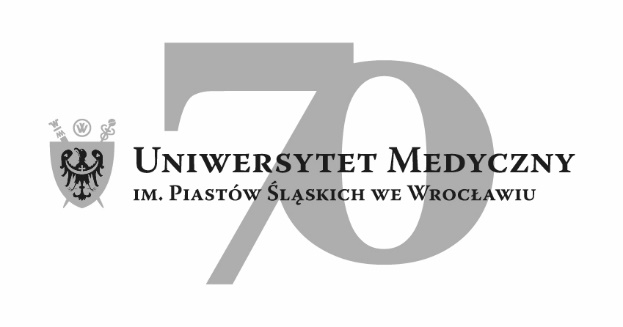 50-367 Wrocław, Wybrzeże L. Pasteura 1Dział Zamówień Publicznych UMWul. K. Marcinkowskiego 2-6, 50-368 Wrocławfaks 71 / 784-00-45e-mail: jerzy.chadzynski@umed.wroc.pl 50-367 Wrocław, Wybrzeże L. Pasteura 1Dział Zamówień Publicznych UMWul. K. Marcinkowskiego 2-6, 50-368 Wrocławfaks 71 / 784-00-45e-mail: jerzy.chadzynski@umed.wroc.pl NrWykonawcy, adresCena brutto PLNposzczególnych elementów zlecanych napraw                                      Stawka godzinowa robocizny kosztorysowej z narzutami kosztów pośrednich i zyskuGwarancja na wykonane prace wchodzące w skład przedmiotu zamówienia               Czas przystąpienia do realizacji zlecenia                                                                 1.Proserwis Sp. z o.o.Ul. Dożynkowa 15/1 U52-311 Wrocław260.009,70Branża instalacyjna     60,27 PLNBranża budowlana     60,27 PLNBranż elektryczna     60,27  PLN    60 miesięcy           3 dni2.Klimavent Technology Group S.C.Grzegorz Marciszyn, Damian KupilasUl. Nowowiejska 2746-080 Chróścice195.999,98Branża instalacyjna     45,58 PLNBranża budowlana     45,58 PLNBranż elektryczna     45,58  PLN    60 miesięcy           3 dni